Curriculum Mapping 2022-23 	Subject:	 Geography			Curriculum Leader (s) 	TJo					Intent – Implementation – ImpactIntent - The ambitions and plans that are in place up to the point of delivery Implementation – the means for how these are delivered and assessed Impact – the achievements of students as evidence by work produced, attitudes to learning, participation in extra curricular, summative assessment and final outcomes Our definitions Spiral Curriculum How the building blocks of our curriculum are constructed and built upon through students’ journey through school 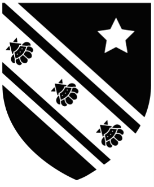 KS3 CurriculumTeaching crucial knowledge.Exposing to key vocabulary.Developing cultural capital.Enabling the development of knowledge.Challenging misconceptions.Emphasising inter-connectedness.Teaching and development of skills.KS3 CurriculumTeaching crucial knowledge.Exposing to key vocabulary.Developing cultural capital.Enabling the development of knowledge.Challenging misconceptions.Emphasising inter-connectedness.Teaching and development of skills.KS3 CurriculumTeaching crucial knowledge.Exposing to key vocabulary.Developing cultural capital.Enabling the development of knowledge.Challenging misconceptions.Emphasising inter-connectedness.Teaching and development of skills.KS4 CurriculumTransition to education after KS4 Developing further on the attitudes and attributes for success.Building on all areas from KS3 and Accelerated Curriculum.Guidance for next stage of education KS4 CurriculumTransition to education after KS4 Developing further on the attitudes and attributes for success.Building on all areas from KS3 and Accelerated Curriculum.Guidance for next stage of education KS5 CurriculumTransition to HE/FE/Employment (including apprenticeship).Developing further on the attitudes and attributes for success.Building on all areas from KS3 and  KS4.KS5 CurriculumTransition to HE/FE/Employment (including apprenticeship).Developing further on the attitudes and attributes for success.Building on all areas from KS3 and  KS4.Year 7Year 8Year 9Year 10Year 11Year 12Year 13SpiralCurriculumVertically integrated across Key Stages – Each KSVertically integrated across Key Stages – Each KSVertically integrated across Key Stages – Each KSVertically integrated across Key Stages – Each KSVertically integrated across Key Stages – Each KSVertically integrated across Key Stages – Each KSVertically integrated across Key Stages – Each KSSkillsMap skills4 figure grid references using simple maps Understanding of scale Interpretation of maps 8-point compass directions  Map skills6 figure grid references  Using scale to measure distances Latitude and longitude   Map skillsVariation in types of maps Contour lines and spot heights  Map skills6 figure grid references Scale: straight and curved-line distances Map interpretation  Gradients, contour and spot heights Using map evidence  Map skillsMastery from year 10  Map skillsIncreased complexity of mapsMap skillsIncreased complexity of mapsSkillsCritical thinkingJustify their own opinionCritical thinkingCan justify their opinion by contrasting a different view and structure of extended writing  Critical thinkingUse the idea of scale to justify opinions  Critical thinkingConfidence with command words and use of terms such as significance and effectiveness   Critical thinkingMastery from year 10Critical thinkingStudents are able to discuss a range of views at length and build a substantiated conclusion Critical thinkingStudents are able to discuss a range of views at length and build a substantiated conclusionSkillsMathematical skillsClimate graphs, completing and analysisMathematical skillsUse of development indicatorsPercentages Mathematical skillsUse of development indicatorsMean, median, mode, rangeMathematical skillsCompleting and reading a range of graphsDraw conclusions from dataMeasures of central tendencyPercentage increase and decreaseMathematical skillsMastery from year 10Mathematical skillsStatistical tests: t-tests, Spearman’s rank, Chi-squared, Gini Co-efficient, Lorenz curveUse of qualitative and quantitative dataMeasures of central tendency Mathematical skillsStatistical tests: t-tests, Spearman’s rank, Chi-squared, Gini Co-efficient, Lorenz curveUse of qualitative and quantitative dataMeasures of central tendencySkillsFieldwork skillsImage investigationsFieldwork skillsImage investigationsIntroduction to GISUnderstanding of accuracyFieldwork skillsMethod of investigation at a woodland locationIdentify questions and sequences of enquiry Fieldwork skillsSampling methodsUnderstanding accuracy and validity of dataMethods of investigation at coastal and urban locationsFieldwork skillsSampling methodsUnderstanding accuracy and validity of dataEvaluate methodologies and offer suggestions for improvementsApply understanding to unseen examplesFieldwork skillsResearch relevant literatureBroad range of methodologies Evaluate methodologiesJustify approachesSuitability of qualitative and quantitative approaches  Fieldwork skillsResearch relevant literatureBroad range of methodologies Evaluate methodologiesJustify approachesSuitability of qualitative and quantitative approaches  Knowledge & Understanding Key Topics per half Term T1 – World ExplorersT2 – Weather and ClimateT3 – Climate ChangeT4 – Middle EastT5 – Population and SettlementT6 – Global IssuesT1 – Sustainable Development GoalsT2 – CoastsT3 – World ExplorersT4 – RiversT5 – AfricaT6 – Glaciers and MountainsT1 – World ExplorersT2 – Glaciers and MountainsT3 – AfricaT4 – Sustainable Development GoalsT5/6 - EcosystemsT1/2 Urban ChallengesT3 – Climate HazardsT4 – Climate ChangeT5 – EOY ExamT6 – Economic DevelopmentT1 – Economic DevelopmentT2/3 - Resource ManagementT4/5 - RevisionT6 – Actual GCSET1/2 - Coasts and TectonicsT3/4 - Regeneration and GlobalisationT5/6 - NEA and Carbon cycleT1 - NEA and Water cycleT2/3 – Superpowers and SovereigntyT4/5 - Revision and Synoptic elementT6 – Actual A LevelCommon Assessment of Progress and Performance (CAPP) Each topic will have a deep learning activity mid-way through, as well as an assessment at the end of it, The assessment data is tracked by staff.  At the time of the CAPP window, all previous assessments will be considered to arrive at a cumulative grade.  The CAPP grade therefore represents progress across all of the geographic skills.Each topic will have a deep learning activity mid-way through, as well as an assessment at the end of it, The assessment data is tracked by staff.  At the time of the CAPP window, all previous assessments will be considered to arrive at a cumulative grade.  The CAPP grade therefore represents progress across all of the geographic skills.Each topic will have a deep learning activity mid-way through, as well as an assessment at the end of it, The assessment data is tracked by staff.  At the time of the CAPP window, all previous assessments will be considered to arrive at a cumulative grade.  The CAPP grade therefore represents progress across all of the geographic skills.Students will complete past exam questions for homework and classwork throughout each unit. At the end of each unit of work the students will sit an end of unit assessment. At the time of the CAPP window, all previous assessments will be considered to arrive at a cumulative grade.  The CAPP grade therefore represents progress across all of the geographic skills.Students will complete past exam questions for homework and classwork throughout each unit. At the end of each unit of work the students will sit an end of unit assessment. At the time of the CAPP window, all previous assessments will be considered to arrive at a cumulative grade.  The CAPP grade therefore represents progress across all of the geographic skills.Students will be assessed on previous exam questions and according to the 6 weekly assessments as set out by RKe. At the time of the CAPP window, all previous assessments will be considered to arrive at a cumulative grade.  The CAPP grade therefore represents progress across all of the geographic skills.Students will be assessed on previous exam questions and according to the 6 weekly assessments as set out by RKe. At the time of the CAPP window, all previous assessments will be considered to arrive at a cumulative grade.  The CAPP grade therefore represents progress across all of the geographic skills.Wider Curriculum including extracurricular opportunities e.g SMSC ,Careers and Employability  , Literacy and Numeracy SMSC- Reflection on viewpoints and appreciation of others’ opinions. Opportunities to work in different groups and pairings. An understanding of being a global citizenGeography Club – students participate in competitions and raise awareness about the subject’s importanceSMSC- Reflection on viewpoints and appreciation of others’ opinions. Opportunities to work in different groups and pairings. Debates regarding development inequalitiesSMSC- Reflection on viewpoints and appreciation of others’ opinions. Opportunities to work in different groups and pairings. Debates regarding development inequalities and use of the environmentSMSC- Reflection on viewpoints and appreciation of others’ opinions. Opportunities to work in different groups and pairings. Debates regarding urbanisation, climate change and developmentSMSC- Reflection on viewpoints and appreciation of others’ opinions. Opportunities to work in different groups and pairings. Debates regarding development and exploitation of resources Careers – students will attend a university eventSMSC- Reflection on viewpoints and appreciation of others’ opinions. Opportunities to work in different groups and pairings. Debates regarding our protection of the coast, urban inequalities and our impact upon the climate Careers – students will attend a university event and opportunities will be discussedSMSC- Reflection on viewpoints and appreciation of others’ opinions. Opportunities to work in different groups and pairings. Debates regarding sovereignty and globalisationAttitudes & AttributesGrowth Mindset,Independent Learning Cultural capitalGeographical Enquiry Independent research homeworksBecoming an efficient communicator Encouraging independent learnersCultural capitalGeographical Enquiry Independent research homeworksBecoming an efficient communicator Encouraging independent learnersCultural capitalGeographical Enquiry Independent research homeworksBecoming an efficient communicator Encouraging independent learnersCultural capitalGeographical Enquiry Independent research homeworksBecoming an efficient communicator Encouraging independent learnersCultural capitalGeographical Enquiry Independent research homeworksBecoming an efficient communicator Encouraging independent learnersCultural capitalGeographical Enquiry Independent research homeworksBecoming an efficient communicator Encouraging independent learnersCultural capitalGeographical Enquiry Independent research homeworksBecoming an efficient communicator Encouraging independent learners